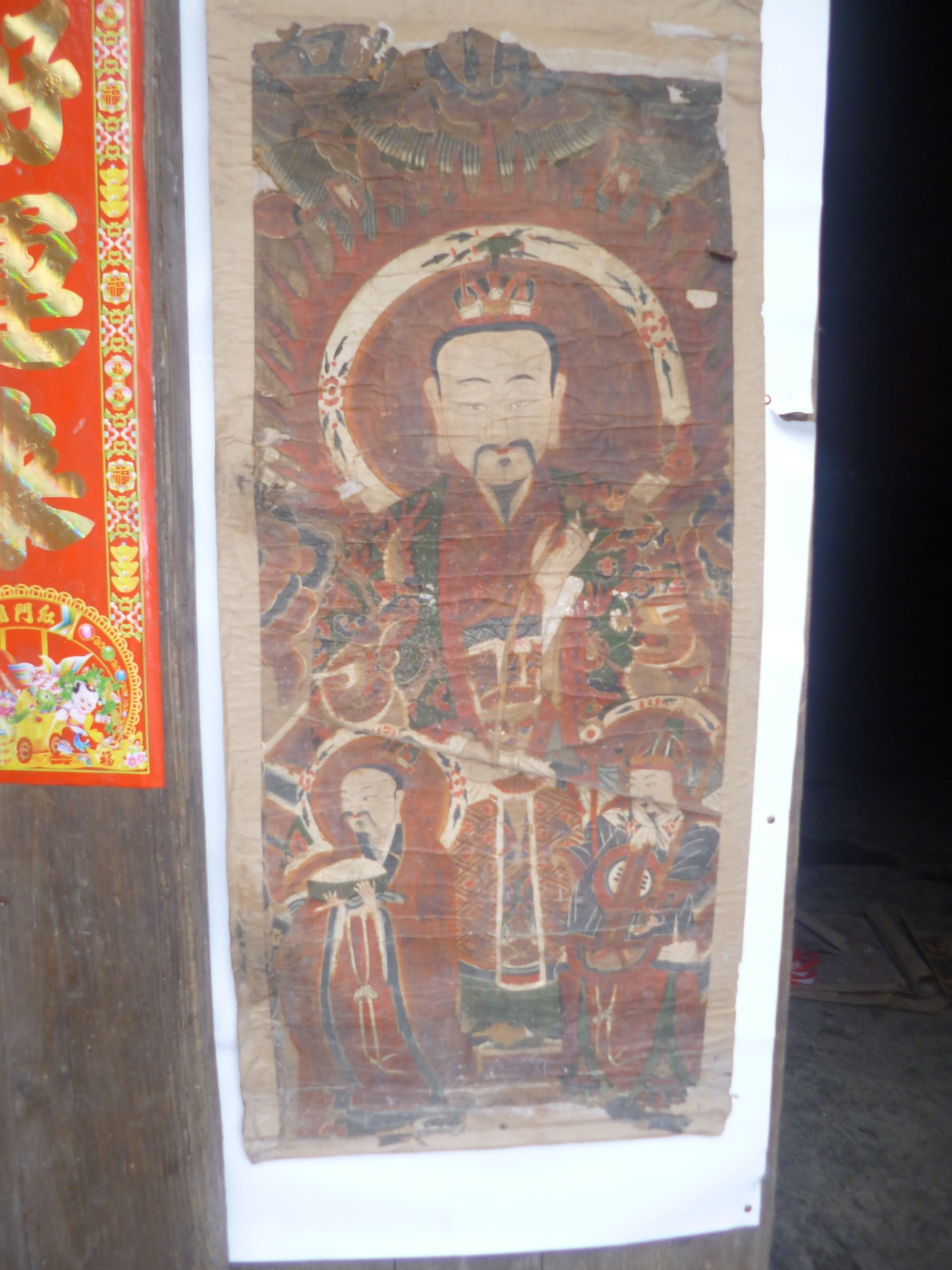 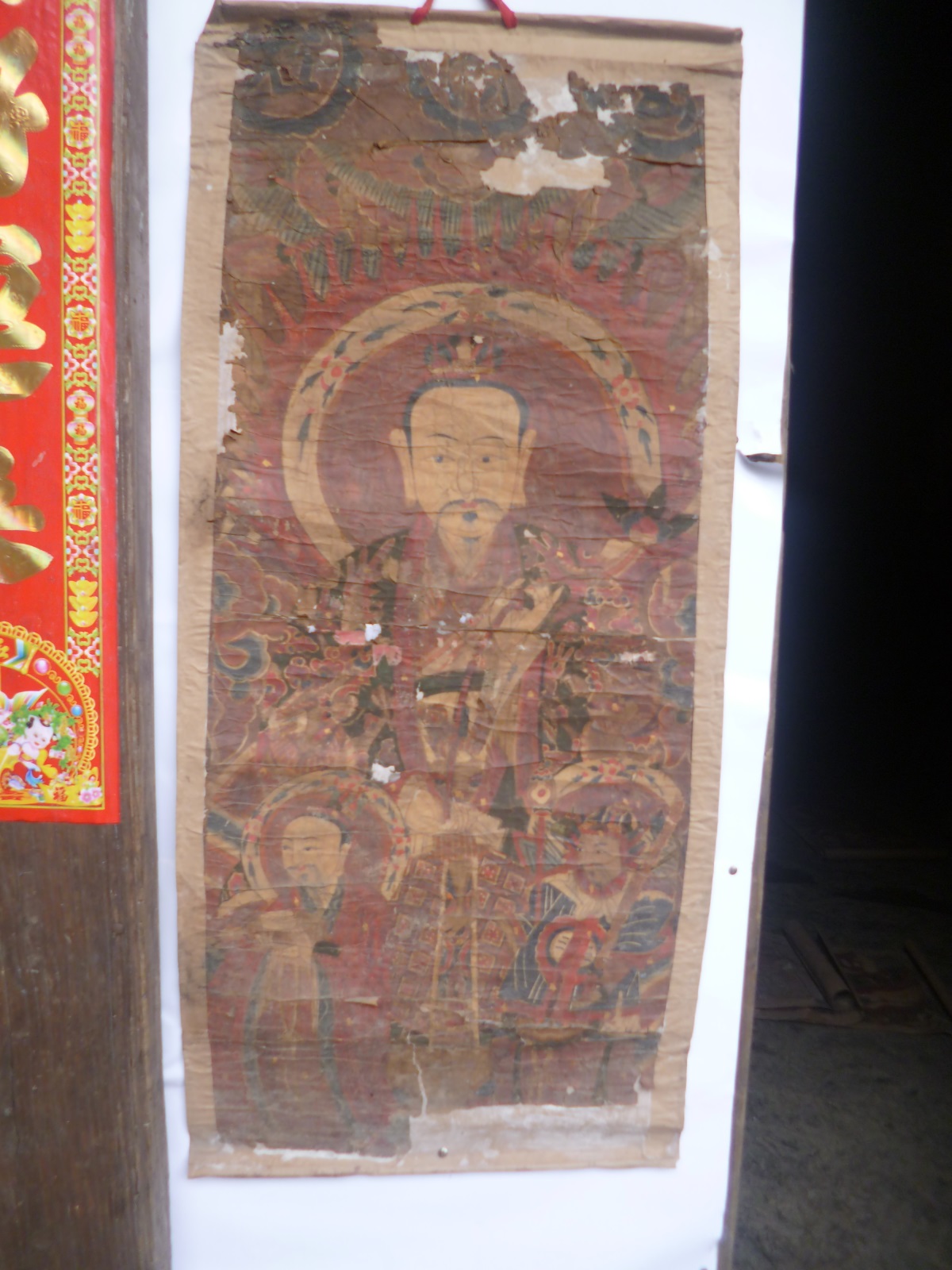 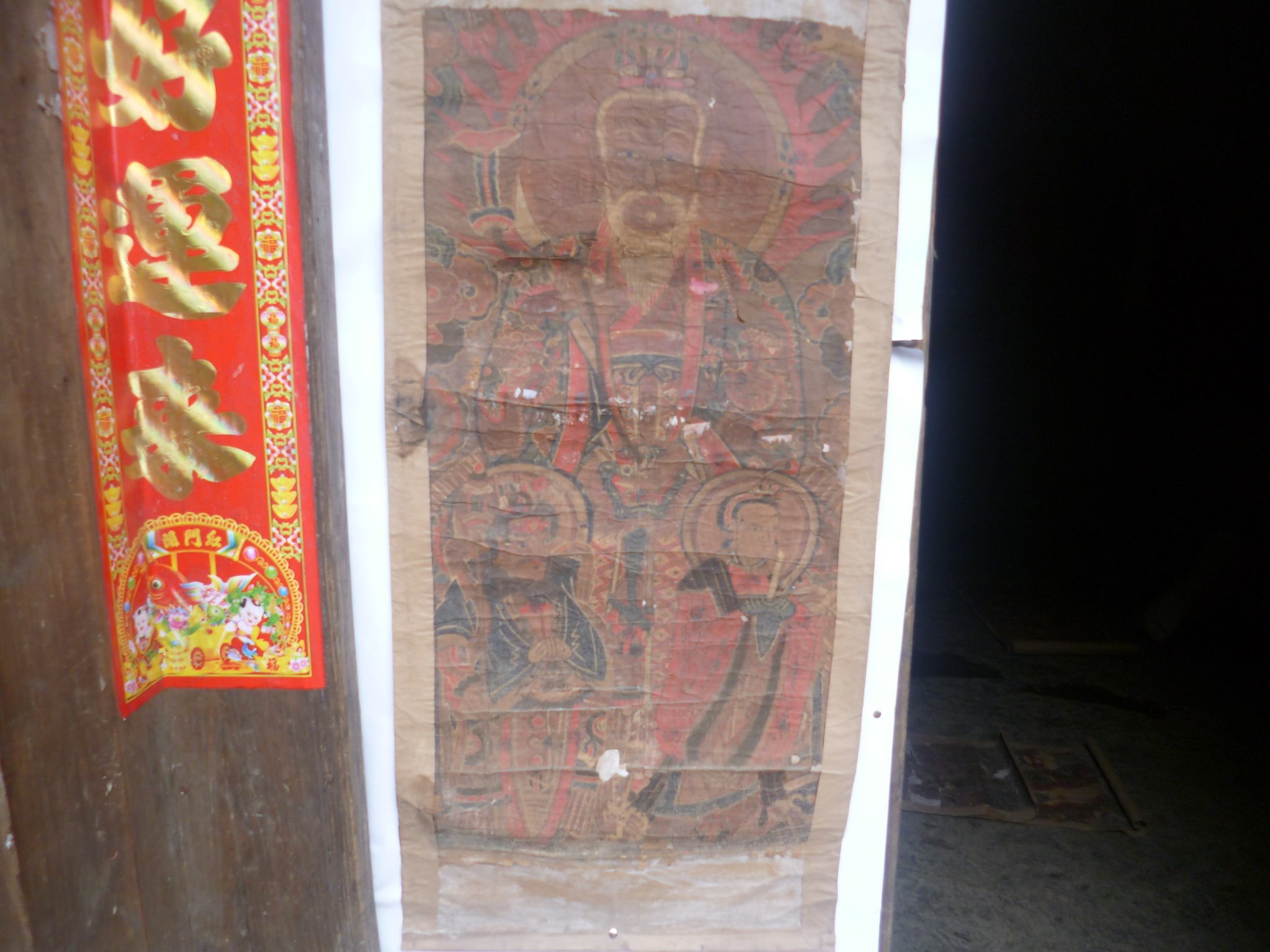 図2-2-1　霊寶天尊図2-2-2　霊寶天尊 図2-3　道徳天尊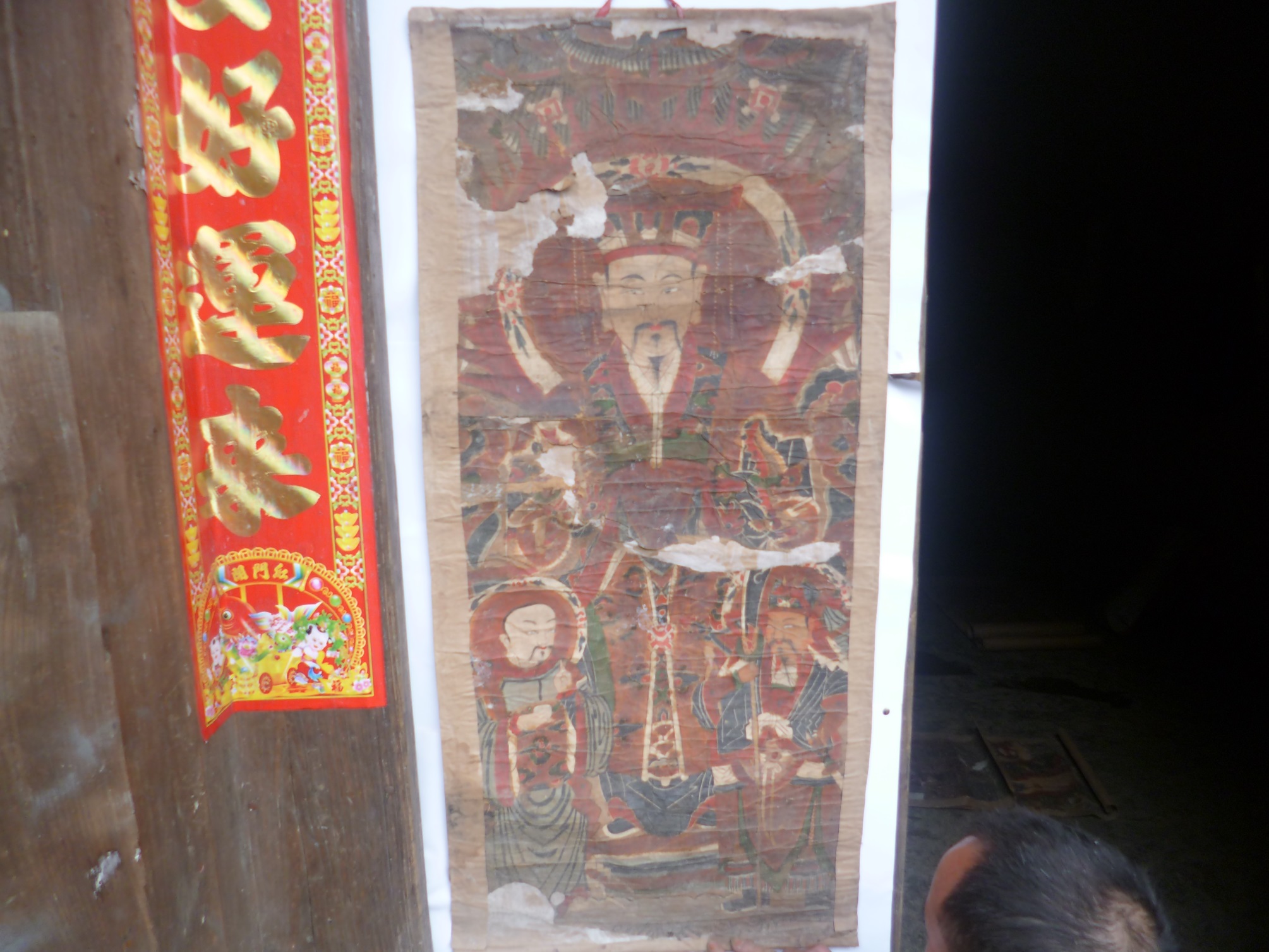 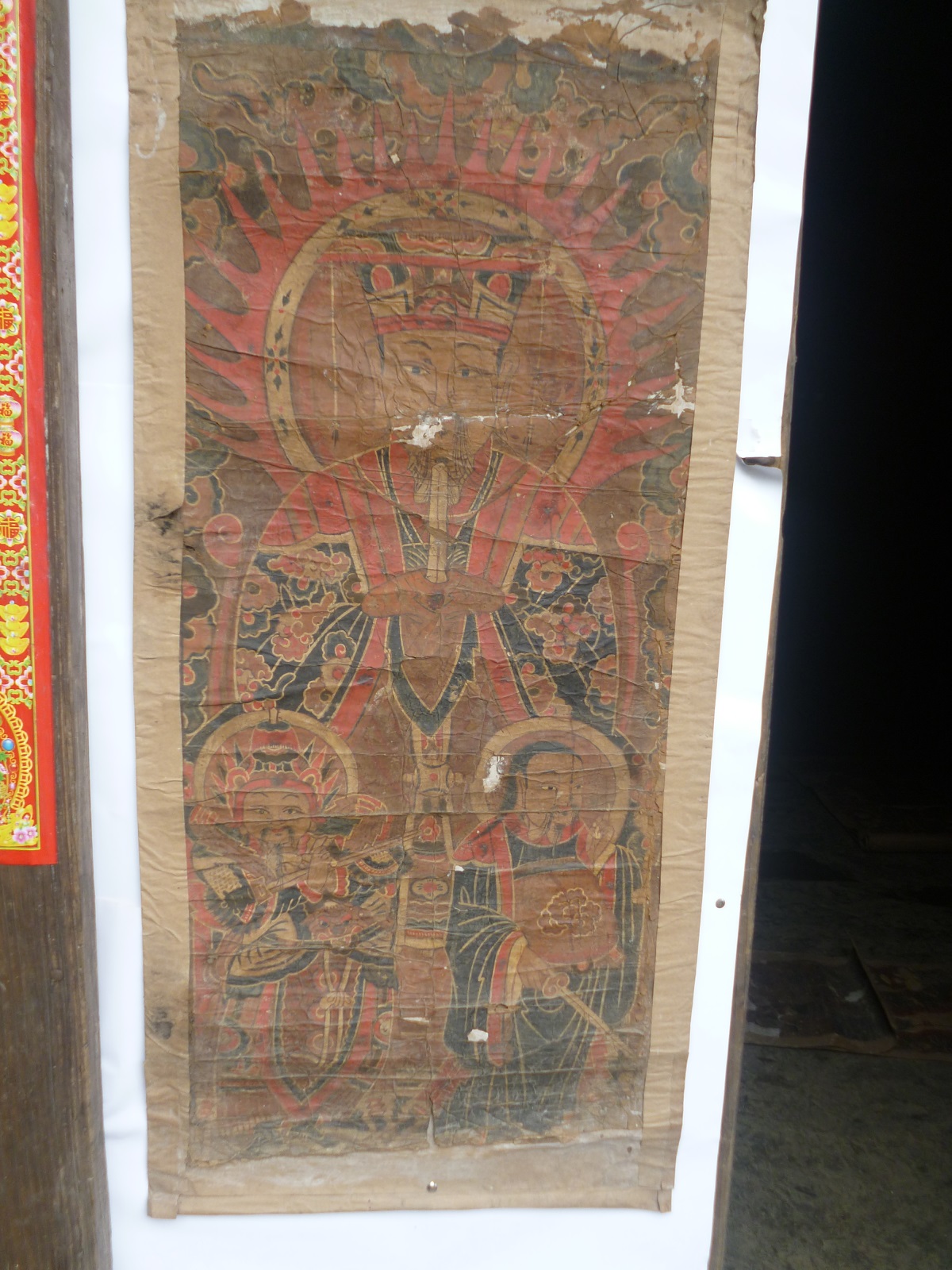 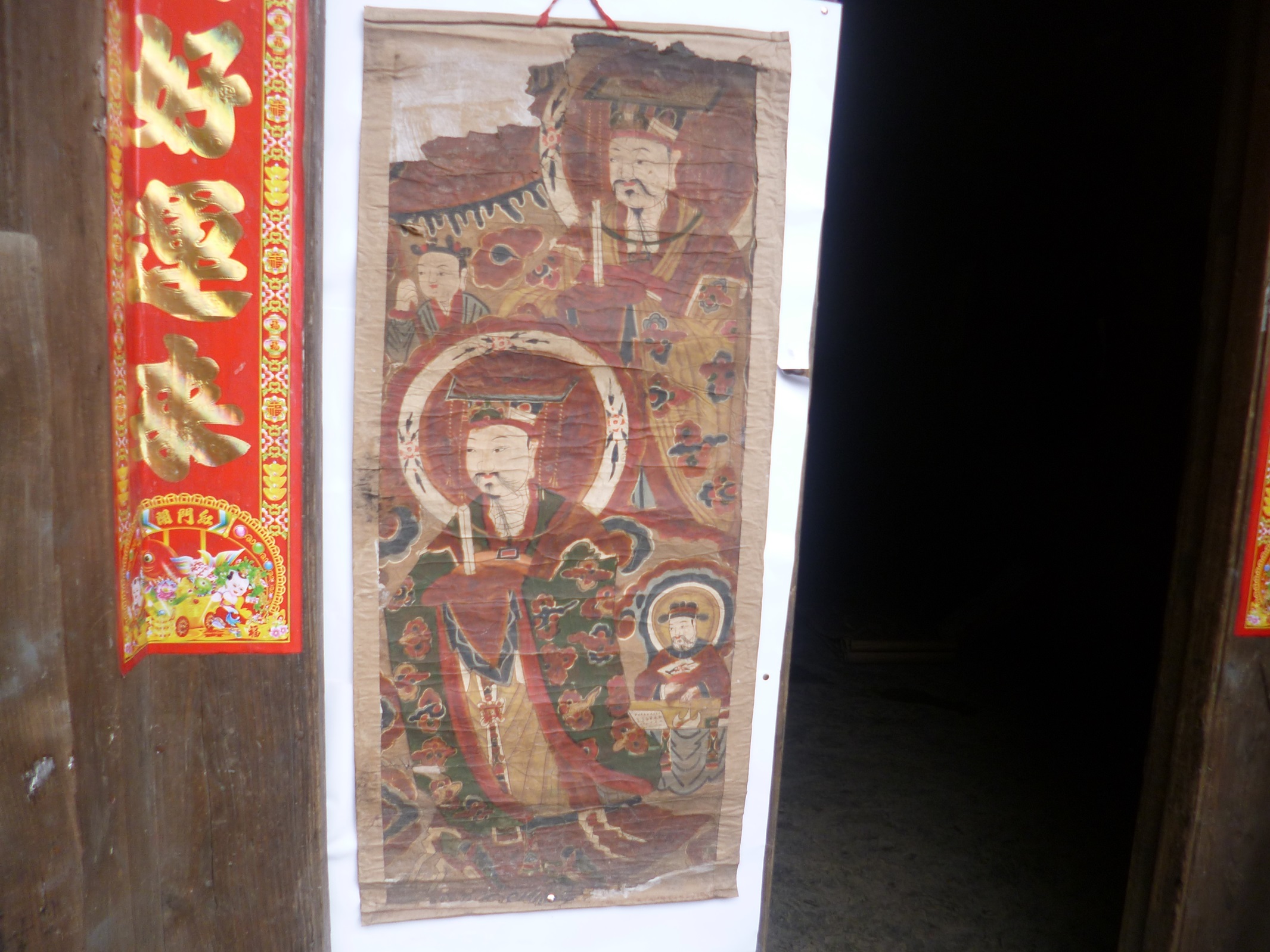 図2-4　玉皇 図2-5　聖主図2-6　天府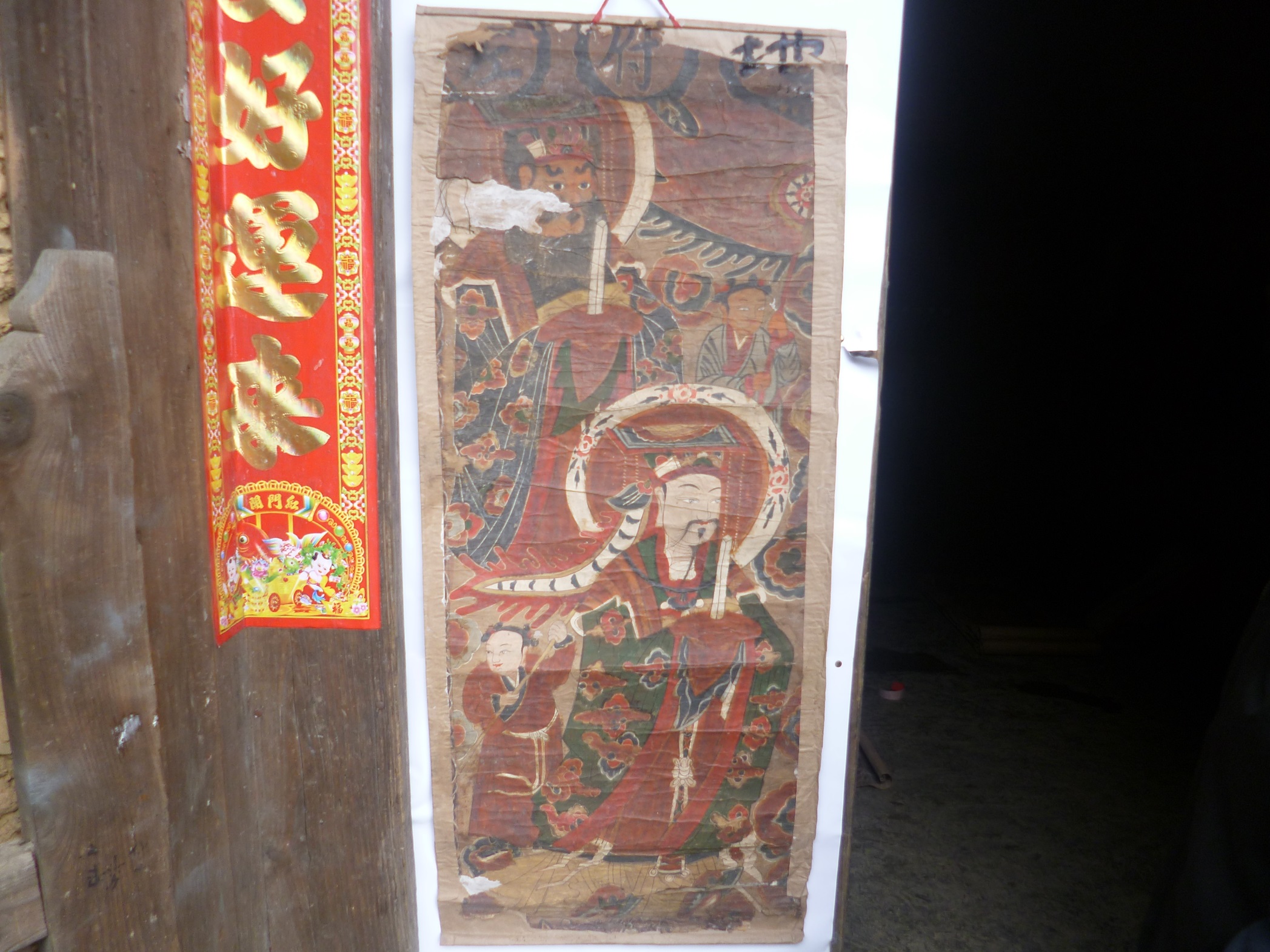 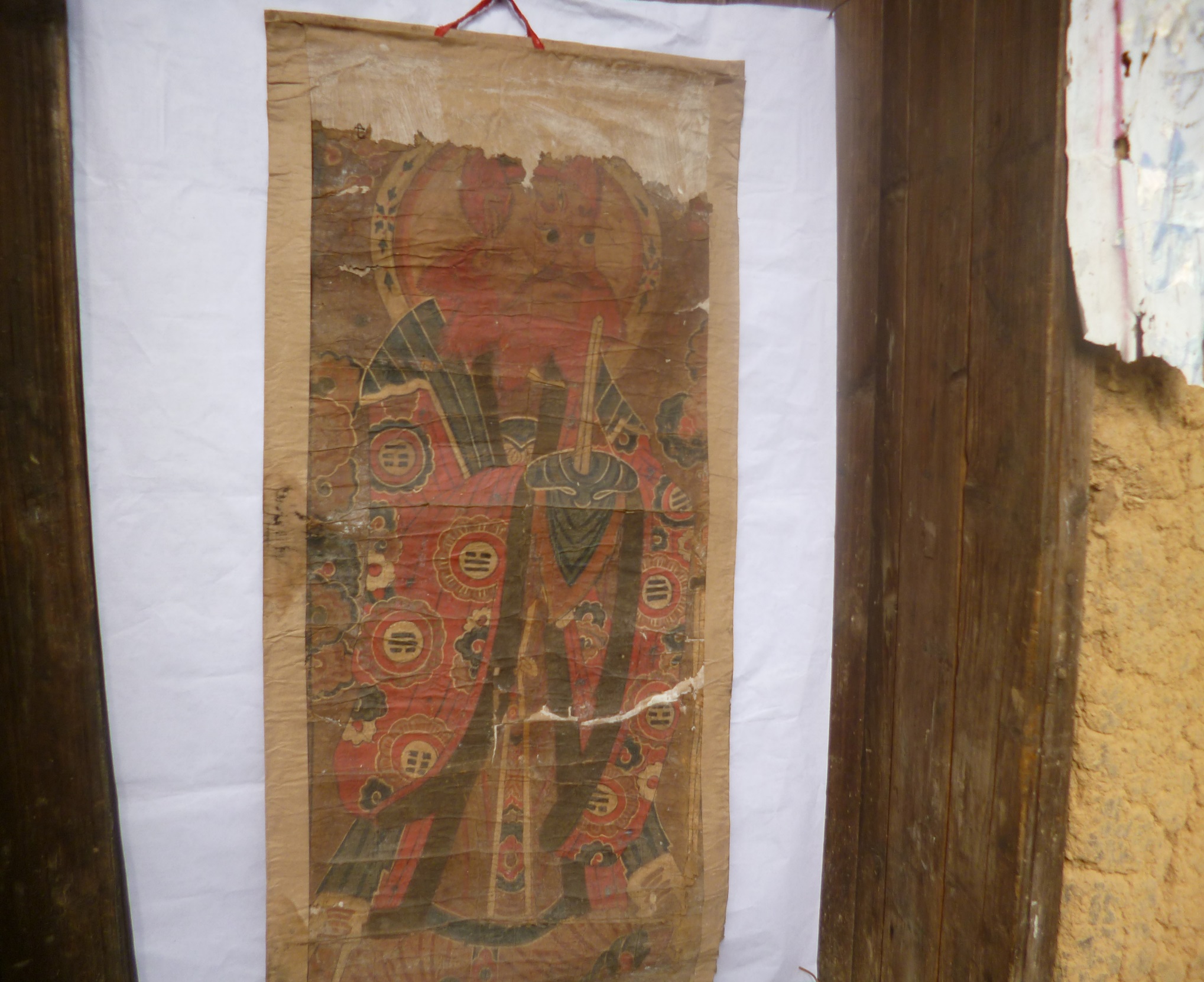 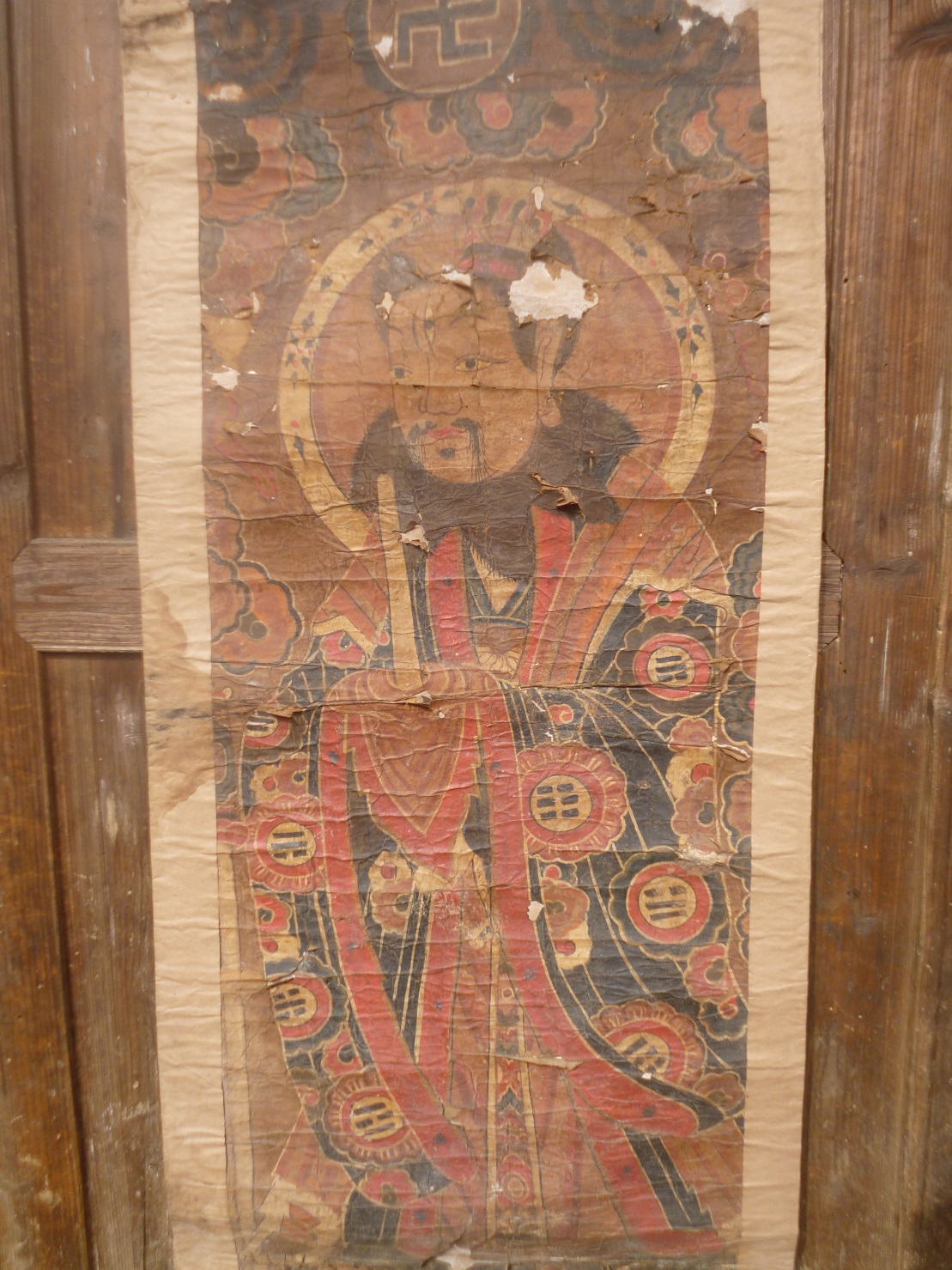 図2-7　地府図2-8　張天師 図2-9　李天師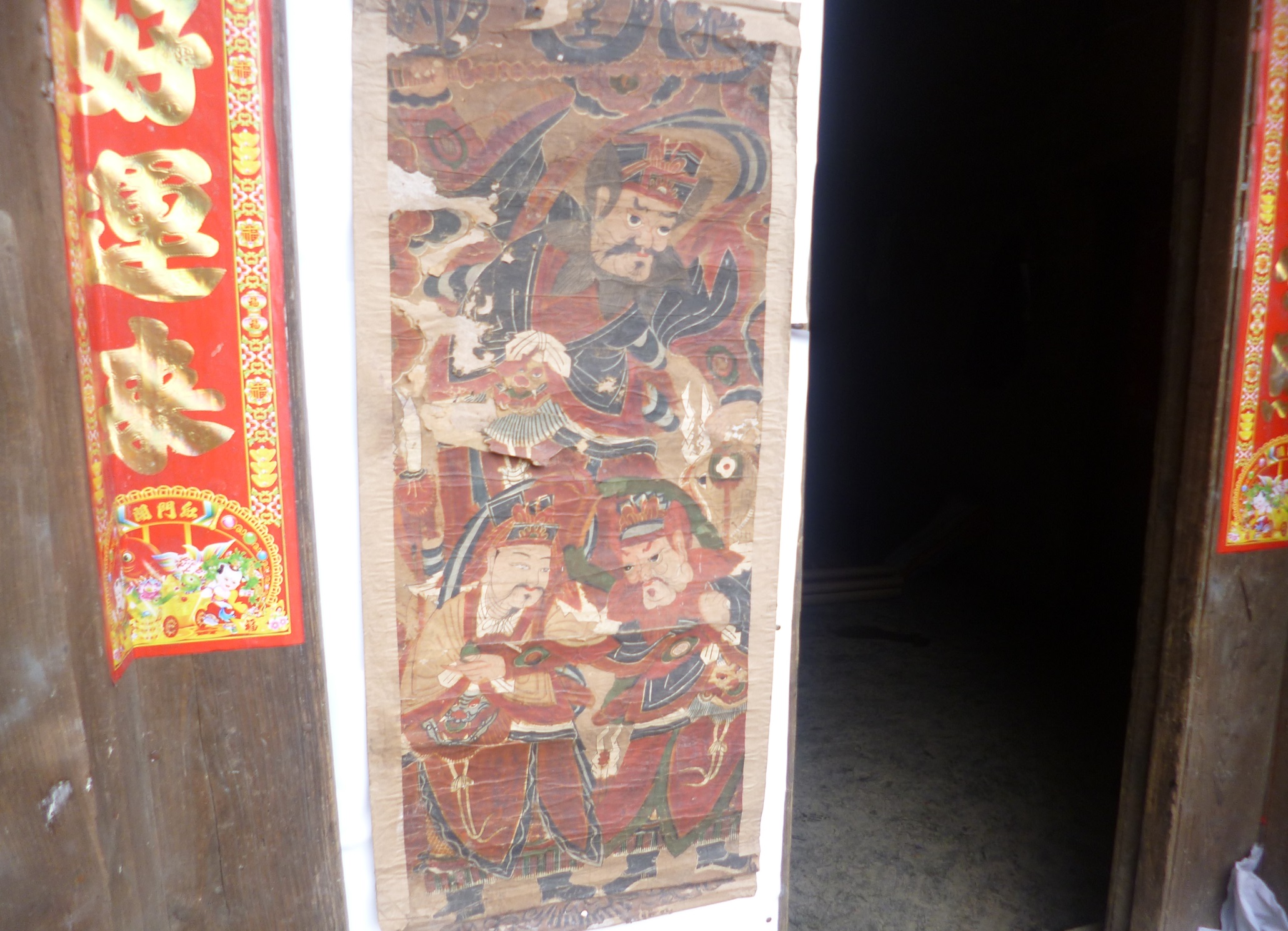 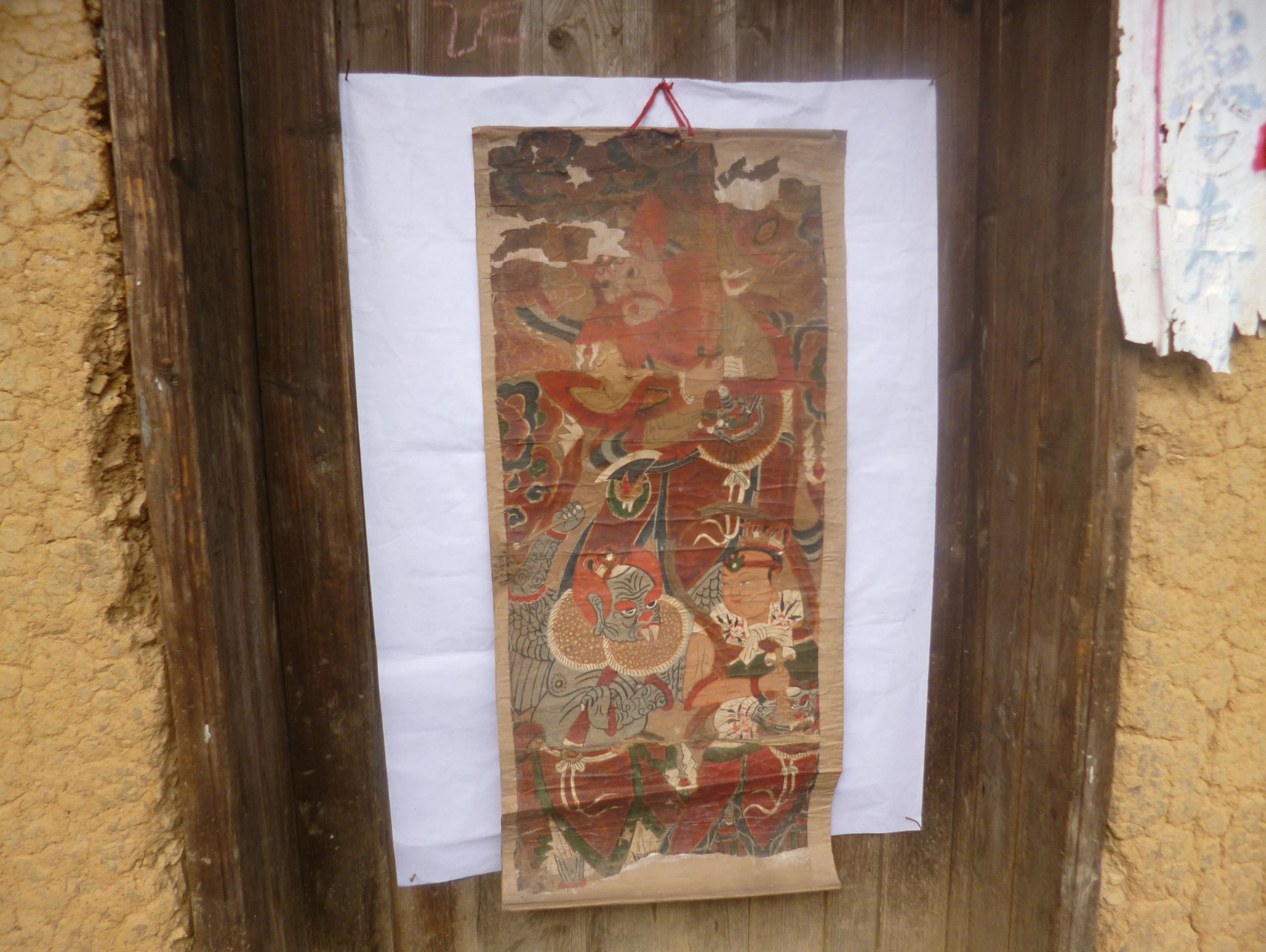 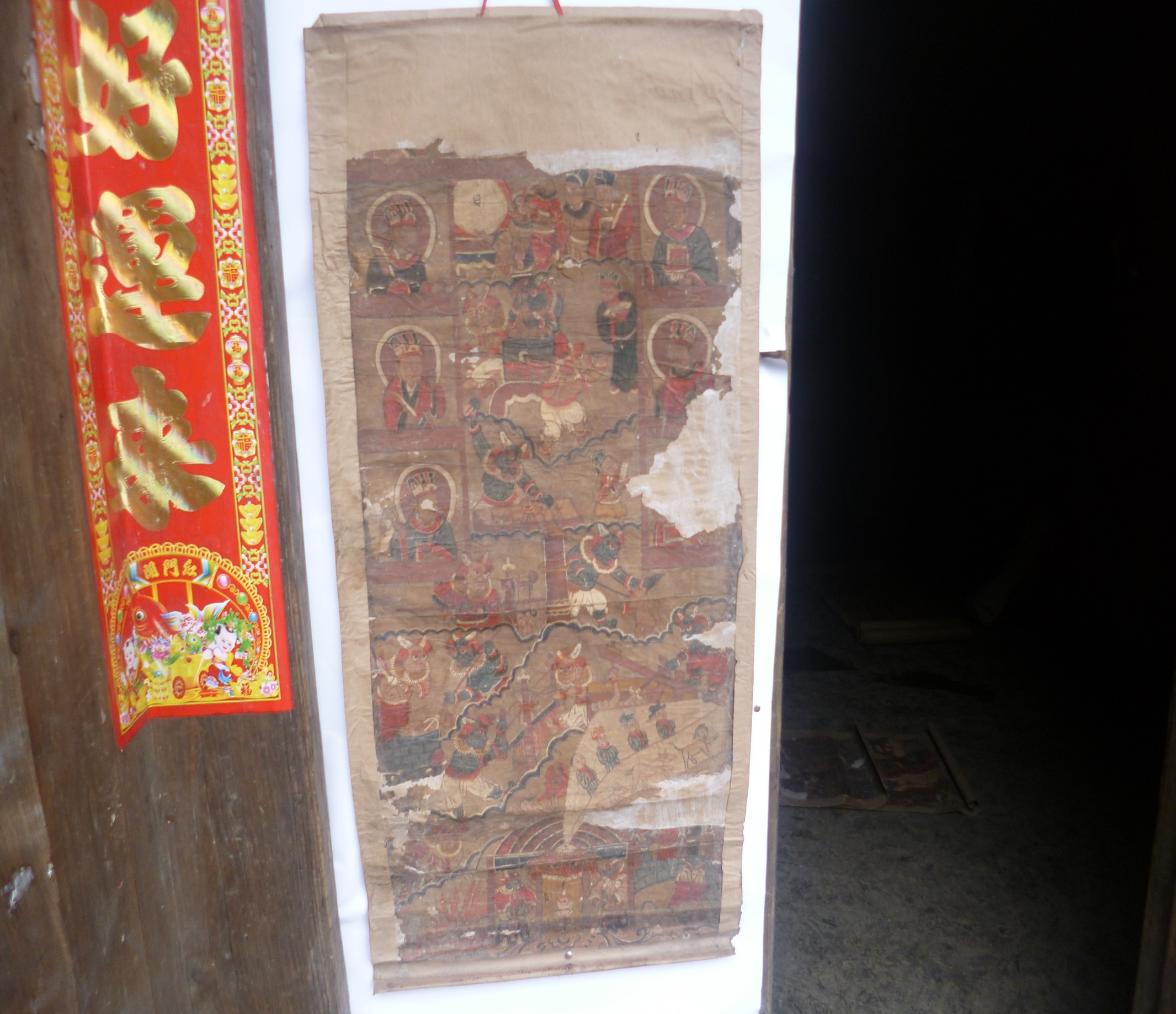 図2-10　 把壇師図2-12　王霊官 図2-15　十殿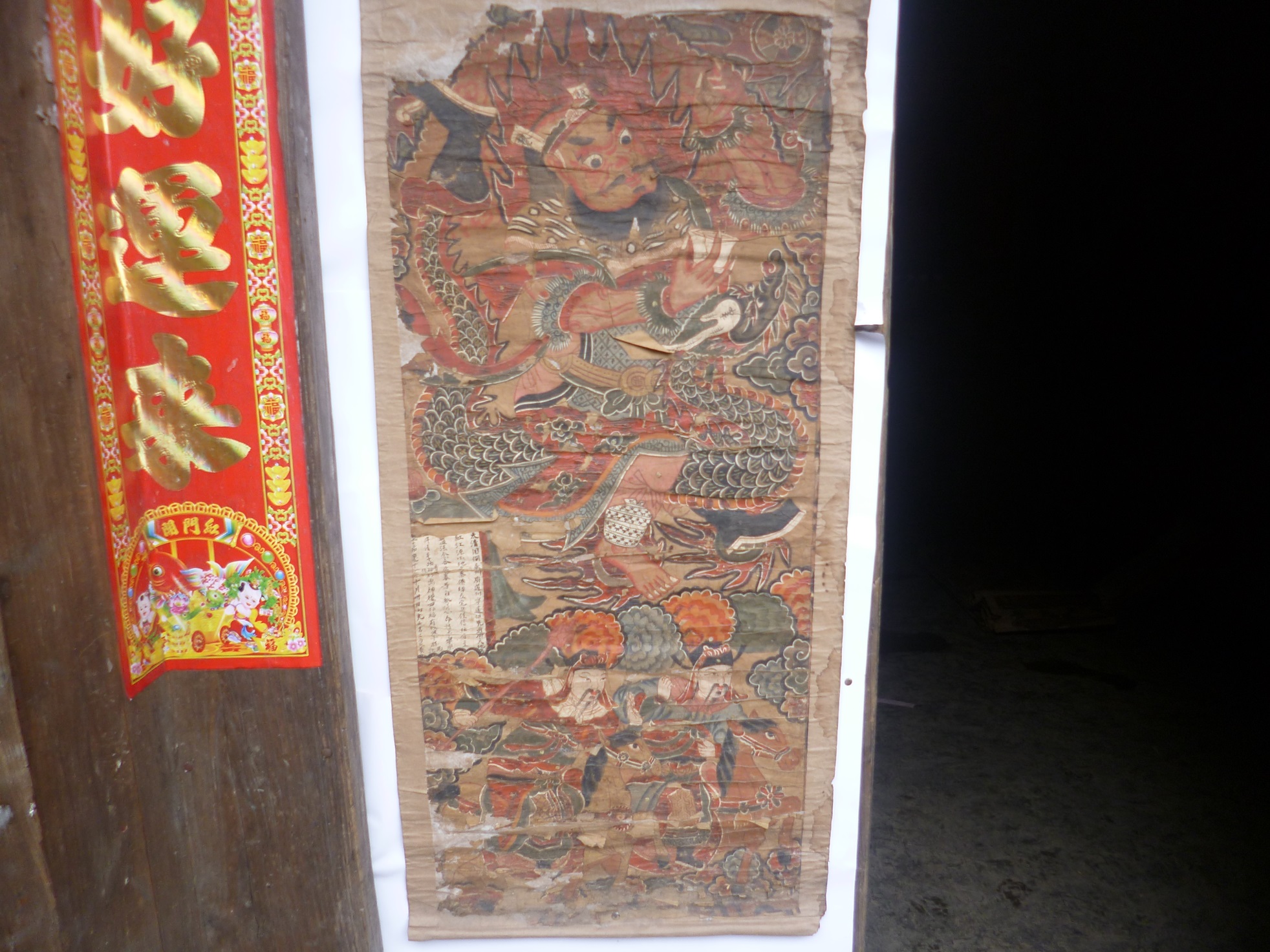 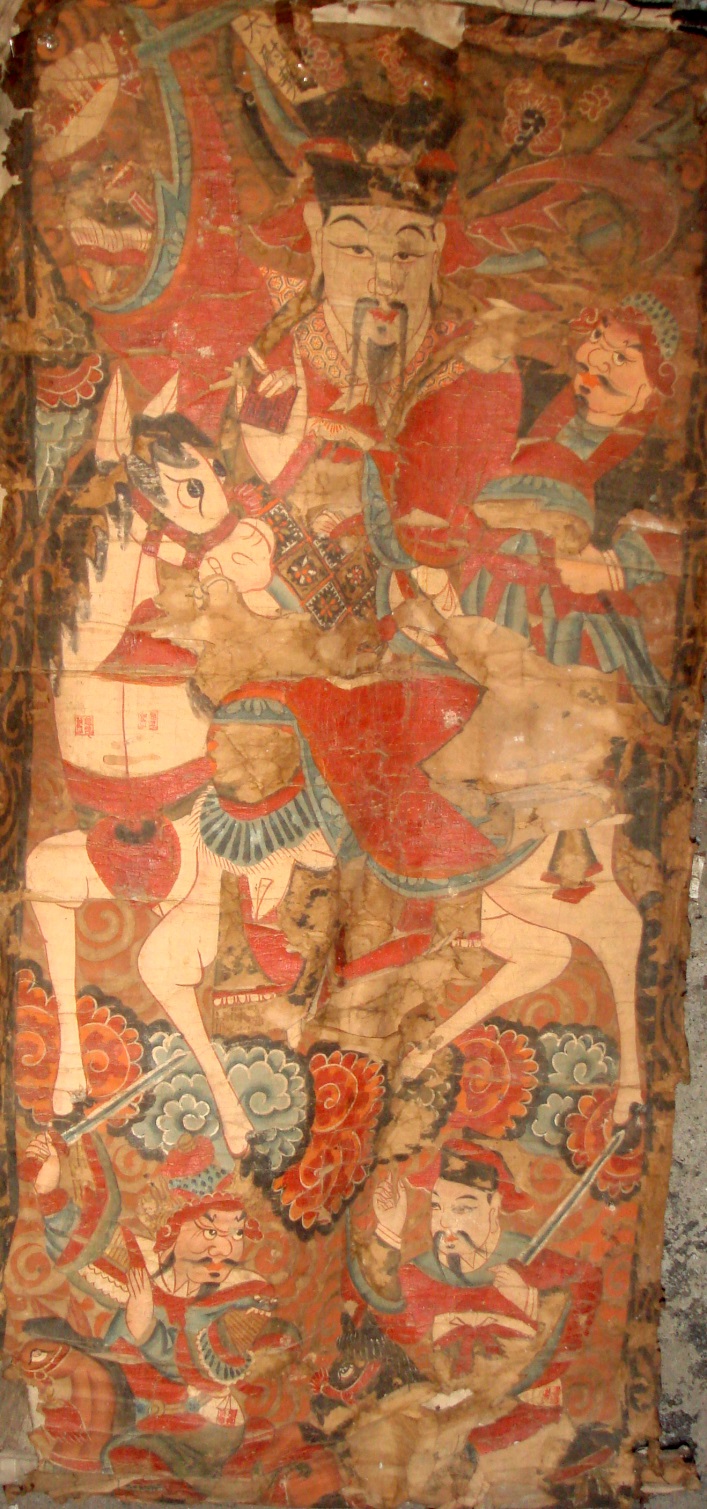 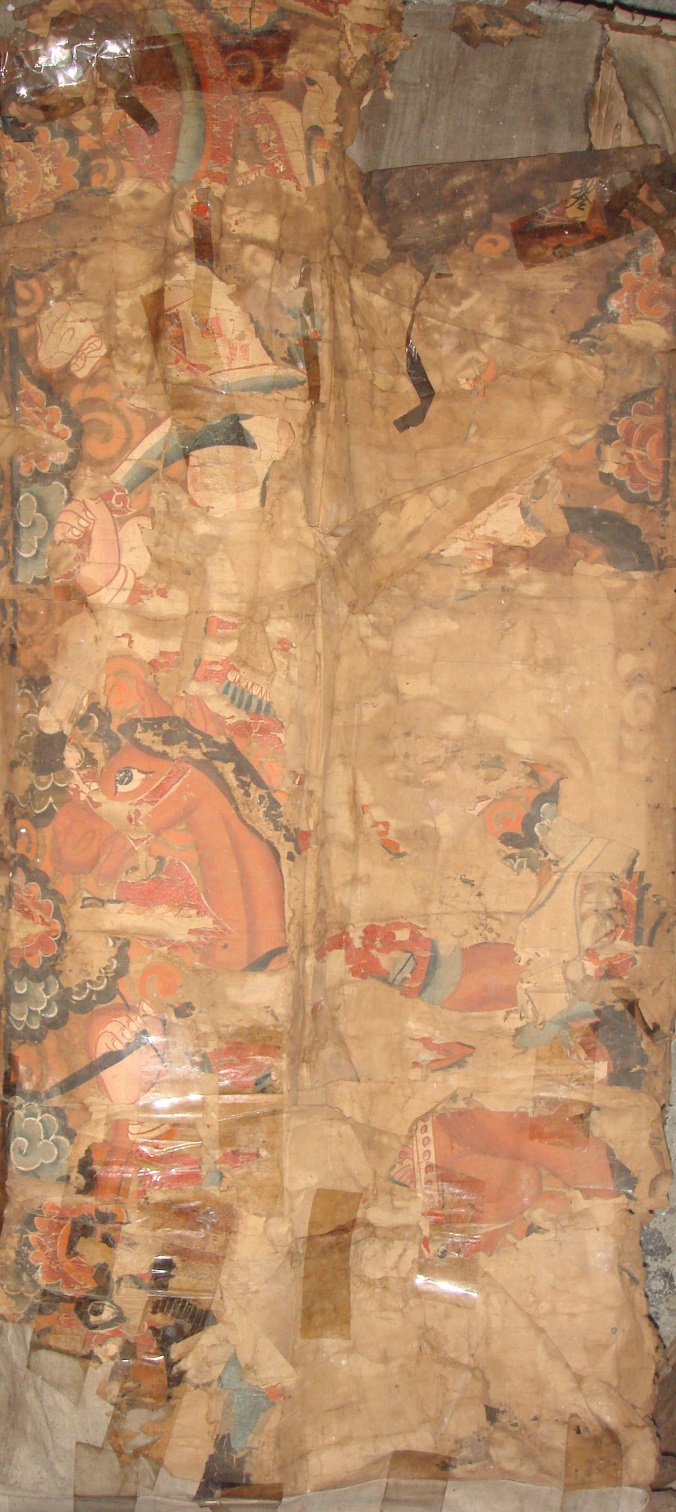 図2-16　海番張趙二郎  図2-17 太尉 図2-18　三将軍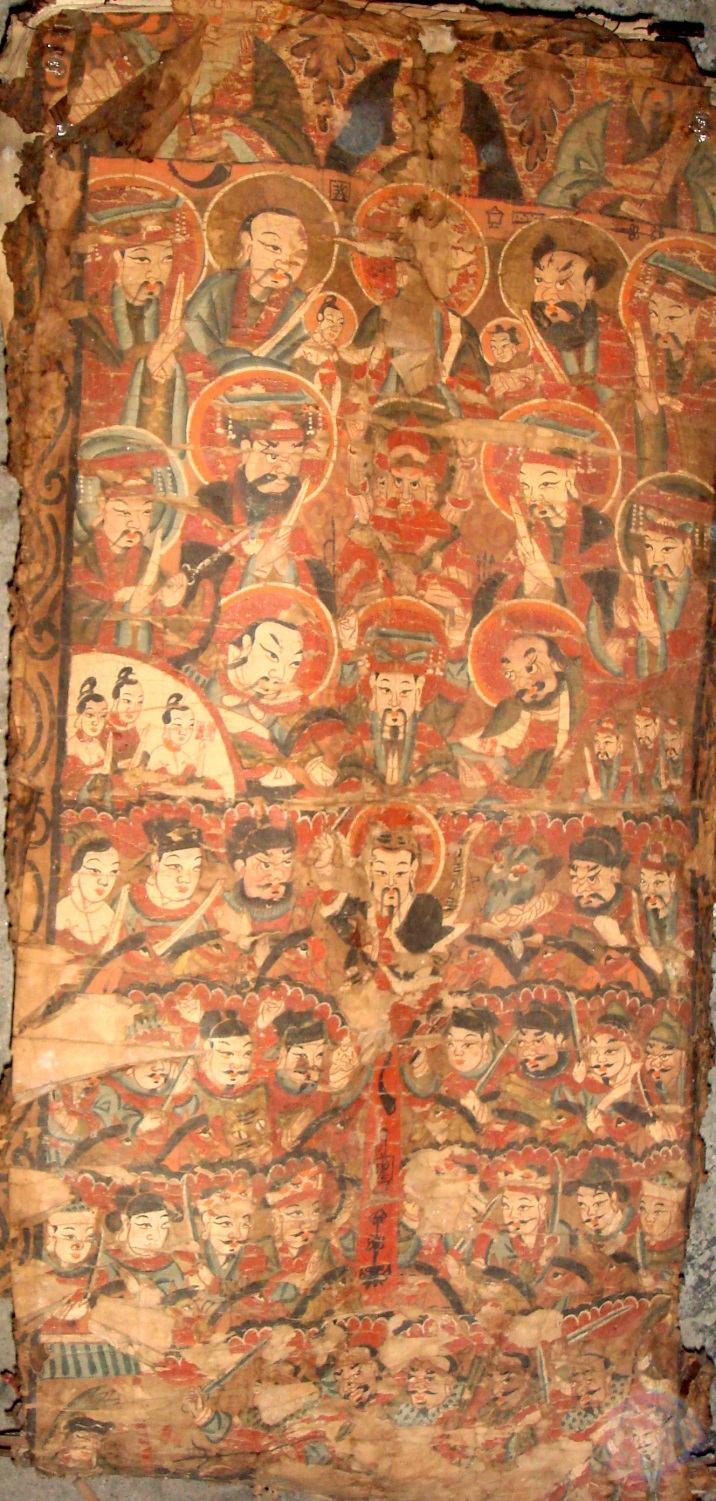 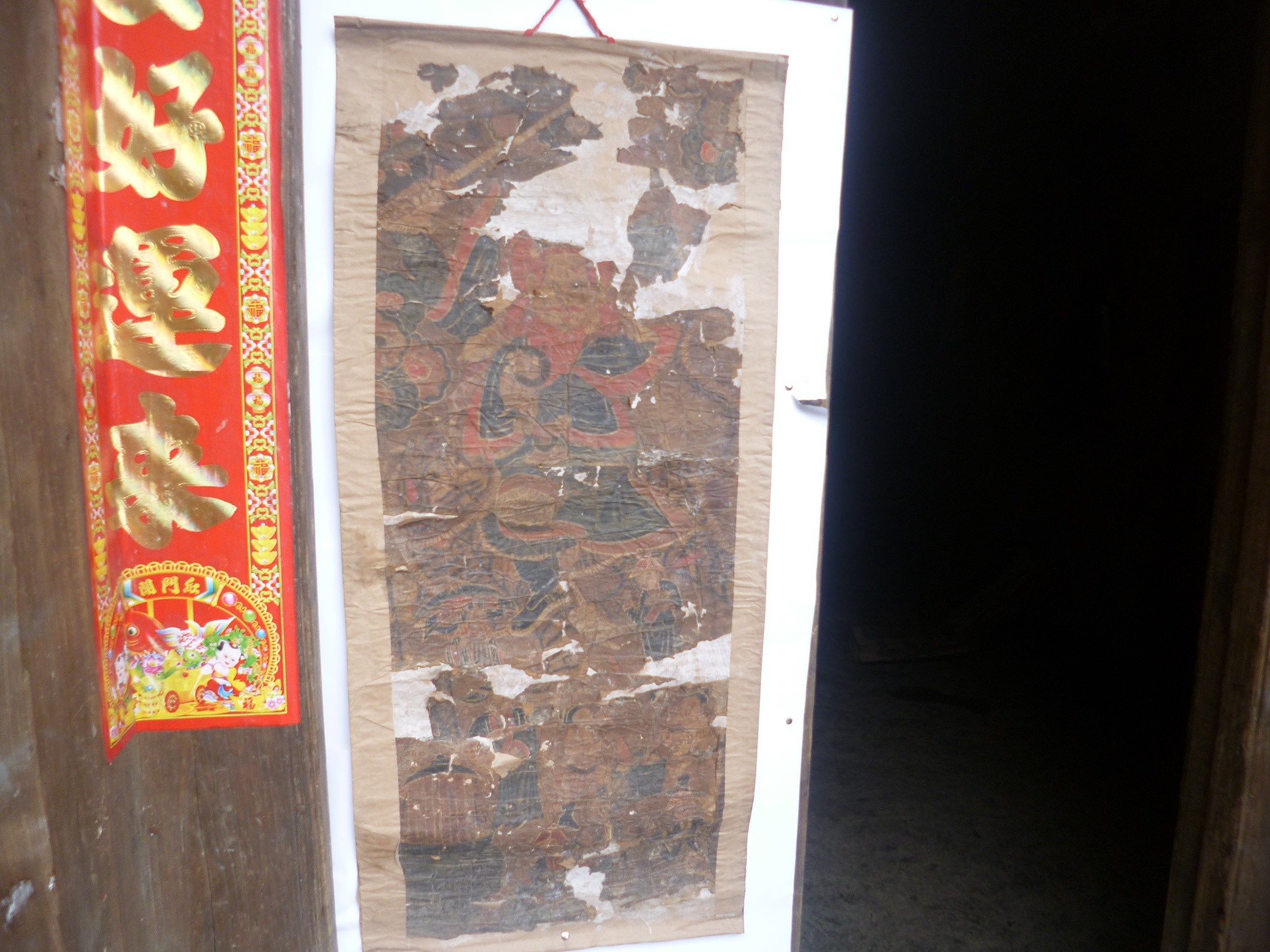  図2-19　 総壇図2-20　 監斎大王